Templemoor Infant and Nursery SchoolNursery Home Learning: Week beginning 13th April 2020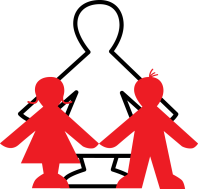 Message from Mrs Berry – Hello to my lovely Nursery children. I hope you are keeping busy at home and enjoying spending time with your family. I am missing not seeing your smiling faces. I will hopefully keep you busy with weekly activities, ideas and challenges. Remember grown-ups these are suggestions to be done over a week not a day! Your child can use the book we provided to write/draw in. Here you will find a range of tasks that have been set by your child’s class teacher to keep up with learning at home. We have given your child a book to record their learning progress. Happy learning!Subject AreaTask to CompletePhonicsJust a reminder of the letter sounds we have already learned at Nursery:- m, a, s, d, t, i, n, p, g, o, c, k and e.                    This week’s sound is ‘u’ 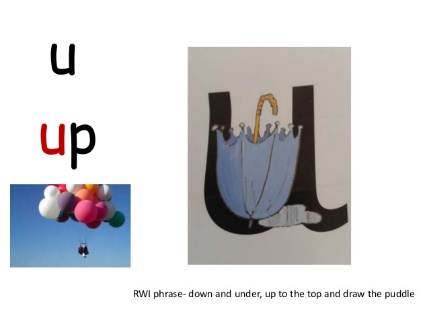 To reinforce the ‘u’ sound you could set up an assault course in the garden or inside. You could include in your assault course e.g. crawl under a rug, put up an umbrella, turn somethings upside down. Include other positional language opportunities in your assault course e.g go around, in, behind, in front, in between and on.  Model using the positional language as they move through the assault course and then encourage them to say the language during the assault course. Reading/StorytellingHave fun with the way you read to your child. Exaggerate, be funny, and play with different expressions and voices. You can even include props and turn it into a show. Adding some drama keeps children entertained and can help them understand the story better.Why not retell/act out a story you both know well.WritingTalk to your child about how to write an ‘u’. Using the words ‘down and under, up to the top and draw the puddle’Encourage your child to write ‘u’ they could use chalks, pens, pencils or paint. Ask your child to help you to write a shopping list. Encourage your child to hear the initial sound of the word. Model writing a shopping list. Perhaps your child could write their own list. This might be:- writing marks, letter type shapes to represent what they want to write on their list or trying to write the initial sounds of the words or even other sounds they can hear in the word. Any attempts at writing are great! Encourage your child to keep practicing writing their name, trying to form letters correctly. Mathematics               Play the game ‘Fill your cup!’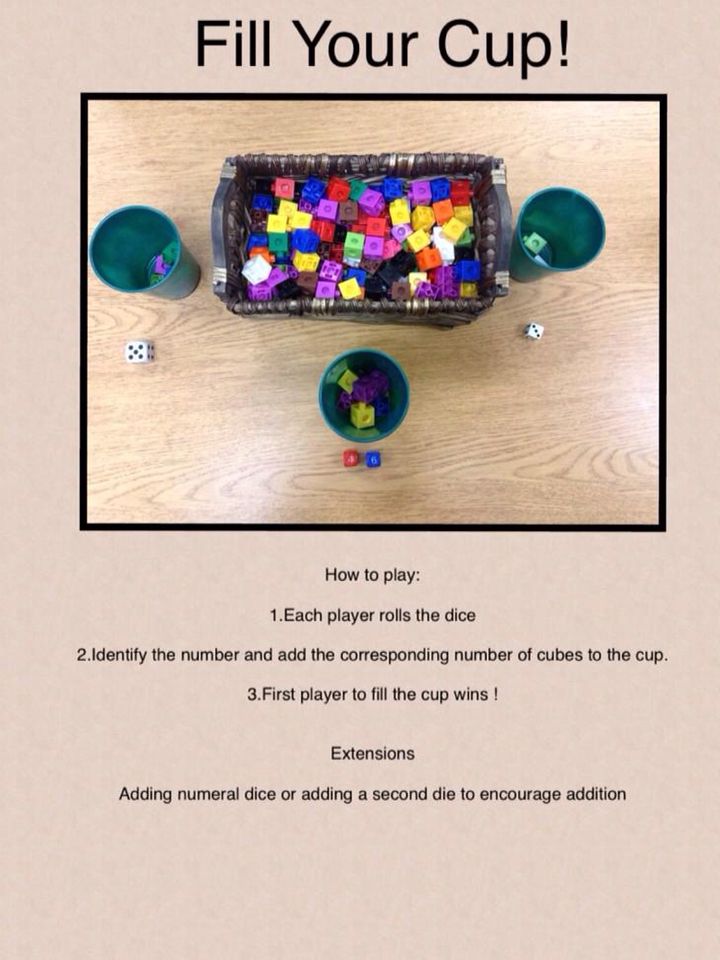 You will need :- a cup for each player, a dice, a tub of lego or cubes or even dried pasta!             How to play: Each player rolls the dice. Count the number of spots you have rolled on the dice. Take that number of items out of the box and put them in your cup. First player to fill the cup wins! Extension – Add a second die to encourage addition, you could use bigger cups to make the game longer. Play Play ‘Hide and Seek’ When your child is the seeker ask them to count up to 10/15/20/25 or 30 (depending on what number they can already count up to) Project WorkOur next topic at Nursery after the Easter holidays would be ‘How many pebbles are on a beach?’ This topic would be all about the seaside. Has your child ever been to the seaside? You could look at some photographs together of trips to the seaside or holidays. Talk to your child about things you might see / do at the seaside. E.g. see a seagull, eat an ice cream, build a sandcastle etc. Online Learninghttps://www.teachyourmonstertoread.com/All you need to do is register by providing your email address and create a password. Select ‘First steps’ for games appropriate for nursery children. Other tasks to completeWhen out for your daily walk can you spot :- 10 rainbows in the house windows, a red car, something orange, a yellow flower e.g. a daffodil, a green leaf, something blue and something purple. You could make a checklist so that you can remember what you are looking for. Using your storytelling skills, choose a few objects, tell a story about them and Face time a family member or friend to tell them your story. 